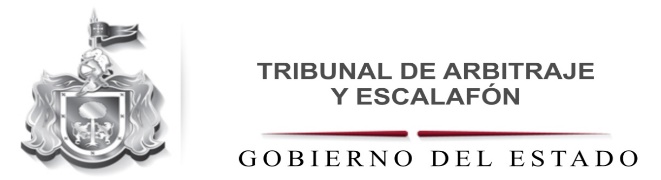 VIÁTICOS 2018
MES NOMBREPUESTO ORIGENDESTINOFECHA DE SALIDA YREGRESOFECHA DE SALIDA YREGRESODESGLOSE DE VIÁTICOS Y TRANSPORTACIÓNDESGLOSE DE VIÁTICOS Y TRANSPORTACIÓNACTIVIDADRESULTADOS OBTENIDOSENEROLIC. RUBÉN DARÍO LARIOS GARCÍA.SECRETARIO GENERALGUADALAJARA, JALISCO.TONILA, JALISCO8 DE ENERO DEL 2018 A LAS 10:30 A.M.REGRESO: MISMO DÍA DESPUÉS DEL DESAHOGO DE LA DILIGENCIA.8 DE ENERO DEL 2018 A LAS 10:30 A.M.REGRESO: MISMO DÍA DESPUÉS DEL DESAHOGO DE LA DILIGENCIA.ALIMENTOS:$201.00GASOLINA: $701.40PEAJES:$ 420.00TOTAL: $1,322.40ALIMENTOS:$201.00GASOLINA: $701.40PEAJES:$ 420.00TOTAL: $1,322.40NOTIFICACIÓN POR AMPARO DE LOS EXPEDIENTES 461/2016-B1, 2646/2015-B1 Y 2644/2015-G1NOTIFICACIONES REALIZADAS. FEBREROLIC. RUBÉN DARÍO LARIOS GARCÍA Y LIC. CLAUDIA GARCÍA RAMOSSECRETARIO GENERAL COORDINADOR DE ANÁLISIS Y SEGUIMIENTO.GUADALAJARA, JALISCO.H. AYUNTAMIENTO CONSTITUCIONAL DE PUERTO VALLARTA, JALISCO2 DE FEBRERO DEL 2018 A LAS 6:00 AMREGRESO: DESPUÉS DEL DESAHOGO DE LA DILIGENCIA TOMANDO EN CUENTA EL TRASLADO DE REGRESO.2 DE FEBRERO DEL 2018 A LAS 6:00 AMREGRESO: DESPUÉS DEL DESAHOGO DE LA DILIGENCIA TOMANDO EN CUENTA EL TRASLADO DE REGRESO.ALIMENTOS:$916.00GASOLINA:$1,242.50PEAJES:$749.00____________________TOTAL: 	2,907.50ALIMENTOS:$916.00GASOLINA:$1,242.50PEAJES:$749.00____________________TOTAL: 	2,907.50REINSTALACIÓN SOBRE LOS EXPEDIENTES:1295/2013-B12196/2010-E12499/2012-F12441/2012-B11489/2012-A17/2014-D11061/2013-B12496/2012-B11296/2013-F11726/2012-D1644/2013-E1REINSTALACIONES REALIZADASMARZOLIC. RUBÉN DARÍO LARIOS GARCÍA Y LIC. CLAUDIA GARCÍA RAMOSSECRETARIO GENERAL COORDINADOR DE ANÁLISIS Y SEGUIMIENTO.GUADALAJARA, JALISCO.TONILA, JALISCOSALIDA EL 2 DE MARZO DEL 2018  CON REGRESO EL MISMO DÍA  DESPUÉS DE REALIZADAS LAS DILIGENCIASSALIDA EL 2 DE MARZO DEL 2018  CON REGRESO EL MISMO DÍA  DESPUÉS DE REALIZADAS LAS DILIGENCIASALIMENTOS:$402.00GASOLINA:$731.60PEAJES:83.00TOTAL:  $ 1,216.60ALIMENTOS:$402.00GASOLINA:$731.60PEAJES:83.00TOTAL:  $ 1,216.60REINSTALACIÓN SOBRE LOS EXPEDIENTES:2644/2015-G12646/2015-B1461/2016-B1REINSTALACIONES REALIZADAS.ABRILLIC. RUBÉN DARÍO LARIOS GARCÍASECRETARIO GENERAL GUADALAJARA, JALISCO.LAGOS DE MORENO, JALISCO. SALIDA EL 24 DE ABRIL DEL 2018 CON REGRESO EL MISMO DÍA DESPUÉS DE REALIZADAS LAS DILIGENCIAS. SALIDA EL 24 DE ABRIL DEL 2018 CON REGRESO EL MISMO DÍA DESPUÉS DE REALIZADAS LAS DILIGENCIAS. ALIMENTOS:$258.00GASOLINA:$784.32PEAJES:$ 738.00_____________________TOTAL: 1,780.32ALIMENTOS:$258.00GASOLINA:$784.32PEAJES:$ 738.00_____________________TOTAL: 1,780.32REINSTALACIÓN SOBRE EL EXPEDIENTE 2185/2010-A1 REINSTALACIÓN REALIZADA.ABRILLIC. RUBÉN DARÍO LARIOS GARCÍASECRETARIO GENERAL GUADALAJARA, JALISCO.TONILA, JALISCOSALIDA EL 30 DE ABRIL DEL 2018 CON REGRESO EL MISMO DÍA DESPUÉS DE REALIZADAS LAS NOTIFICACIONES.SALIDA EL 30 DE ABRIL DEL 2018 CON REGRESO EL MISMO DÍA DESPUÉS DE REALIZADAS LAS NOTIFICACIONES.ALIMENTOS:$ 402.00GASOLINA:$744.00PEAJES: $466.00_____________________TOTAL: $ 1,612.00ALIMENTOS:$ 402.00GASOLINA:$744.00PEAJES: $466.00_____________________TOTAL: $ 1,612.00DILIGENCIA DE NOTIFICACIONES PERSONALES AL SINDICO Y PRESIDENTE MUNICIPAL DEL AYUNTAMIENTO DE TONILA, JALISCONOTIFICACIONES REALIZADAS.MAYOLIC. RUBÉN DARÍO LARIOS GARCÍA Y LIC. CLAUDIA GARCÍA RAMOSSECRETARIO GENERAL COORDINADOR DE ANÁLISIS Y SEGUIMIENTO.GUADALAJARA, JALISCO.PUERTO VALLARTA, JALISCO.SALIDA EL 18 DE MAYO DE 2018 CON REGRESO EL MISMO DÍA TOMANDO EN CUENTA EL TRASLADO.SALIDA EL 18 DE MAYO DE 2018 CON REGRESO EL MISMO DÍA TOMANDO EN CUENTA EL TRASLADO.ALIMENTOS:$916.00GASOLINA:$1,130.40_____________________TOTAL:$ 2,046.40ALIMENTOS:$916.00GASOLINA:$1,130.40_____________________TOTAL:$ 2,046.40DILIGENCIA DE REINSTALACIÓN SOBRE LOS EXPEDIENTES 1512/2013-C1, 1489/2012-A1, 1296/2013 F1, 2441/2012-B1, 1309/2011-E1, 2796/2012-C1, 1471/2013-D1, 2496/2012-B1, 1433/2010-D1, 1295/2013-B1, 1726/2012-D1, 3078/2015-D1, 644/2013-E1 Y 07/2014-D1REINSTALACIONES REALIZADAS.JUNIOLIC. RUBÉN DARÍO LARIOS GARCÍA Y LIC. CLAUDIA GARCÍA RAMOSSECRETARIO GENERAL COORDINADOR DE ANÁLISIS Y SEGUIMIENTOGUADALAJARA, JALISCO.SAN MARTIN DE BOLAÑOS, JALISCO.SALIDA EL 15 DE JUNIO DEL 2018 CON REGRESO EL MISMO DÍA UNA VEZ REALIZADA LA DILIGENCIA.SALIDA EL 15 DE JUNIO DEL 2018 CON REGRESO EL MISMO DÍA UNA VEZ REALIZADA LA DILIGENCIA.ALIMENTOS:$402.00GASOLINA: $1,120.21 TOTAL: $ 1,522.21ALIMENTOS:$402.00GASOLINA: $1,120.21 TOTAL: $ 1,522.21REINSTALACIÓN SOBRE EL EXPEDIENTE LABORAL 1693/2012-B1DILIGENCIA REALIZADA.JULIONO HAY REGISTRONO HAY REGISTROAGOSTO LIC. CLAUDIA GARCÍA RAMOSAUXILIAR DE INSTRUCCIÓNGUADALAJARA, JALISCOVALLE DE JUÁREZ, JALISCO SALIDA 24 DE AGOSTO DEL 2018 CON REGRESO EL MISMO DÍA UNA VEZ REALIZADA LA DILIGENCIA.SALIDA 24 DE AGOSTO DEL 2018 CON REGRESO EL MISMO DÍA UNA VEZ REALIZADA LA DILIGENCIA.ALIMENTOS:$201.00GASOLINA:$605.40____________________TOTAL: $ 806.40ALIMENTOS:$201.00GASOLINA:$605.40____________________TOTAL: $ 806.40REINSTALACIÓN SOBRE LOS EXPEDIENTES 549/2013-A1 Y 2867/2012-E1DILIGENCIA REALIZADA.AGOSTO LIC. CLAUDIA GARCÍA RAMOSAUXILIAR DE INSTRUCCIÓN|GUADALAJARA, JALISCOCOLOTLÁN, JALISCOSALIDA 31 DE AGOSTO DEL 2018 CON REGRESO EL MISMO DÍA UNA VEZ REALIZADA LA DILIGENCIA. SALIDA 31 DE AGOSTO DEL 2018 CON REGRESO EL MISMO DÍA UNA VEZ REALIZADA LA DILIGENCIA. ALIMENTOS:$ 258.00GASOLINA:$ 951.84____________________TOTAL: 1,209.84ALIMENTOS:$ 258.00GASOLINA:$ 951.84____________________TOTAL: 1,209.84REINSTALACIÓN SOBRE LOS EXPEDIENTES 396/2013 -F1 Y 1811/2012 - A1DILIGENCIA REALIZADA.SEPTIEMBRENO HAY REGISTRONO HAY REGISTROOCTUBRE LIC. CLAUDIA GARCÍA RAMOSAUXILIAR DE INSTRUCCIÓNGUADALAJARA, JALISCOCABO CORRIENTES, JALISCOSALIDA 04 DE OCTUBRE DEL 2018 CON REGRESO EL MISMO DÍA UNA VEZ REALIZADA LA DILIGENCIA.SALIDA 04 DE OCTUBRE DEL 2018 CON REGRESO EL MISMO DÍA UNA VEZ REALIZADA LA DILIGENCIA.ALIMENTOS:$258.00GASOLINA:$1515.75PEAJES:$680.00____________________TOTAL: $ 2,453.75ALIMENTOS:$258.00GASOLINA:$1515.75PEAJES:$680.00____________________TOTAL: $ 2,453.75REINSTALACIÓN SOBRE EL  EXPEDIENTE 455/2005-C1DILIGENCIA REALIZADA.OCTUBRELIC. CLAUDIA GARCÍA RAMOSAUXILIAR DE INSTRUCCIÓNGUADALAJARA, JALISCOVALLE DE JUÁREZ, JALISCOSALIDA 15 DE OCTUBRE DEL 2018 CON REGRESO EL MISMO DÍA UNA VEZ REALIZADA LA DILIGENCIA.SALIDA 15 DE OCTUBRE DEL 2018 CON REGRESO EL MISMO DÍA UNA VEZ REALIZADA LA DILIGENCIA.ALIMENTOS:$201.00GASOLINA:$328.98____________________TOTAL: $ 529.98ALIMENTOS:$201.00GASOLINA:$328.98____________________TOTAL: $ 529.98REINSTALACIÓN SOBRE EL  EXPEDIENTE 549/2013-A1DILIGENCIA REALIZADANOVIEMBRENO HAY REGISTRONO HAY REGISTRODICIEMBRE NO HAY REGISTRO